Аналитическая справкао проведении мероприятия посвященному«Недели памяти жертв Холокоста-2022»В целях реализации мероприятий плана по проведению цикла мемориальных и просветительских мероприятий в Кабардино-Балкарской Республике, на основании письма УО , календарного плана воспитательной работы ОО и календаря знаменательных дат  была проведена  «Недели памяти жертв Холокоста-2022» Целью проведенных мероприятий было: - понимание учащимися трагического события Второй мировой войны, вошедшее в историю под названием Холокост; - усвоение уроков Холокоста для воспитания толерантного сознания обучающимся. На основании разработанного  плана в период с 17 по 21 января 2022 года в МКОУ «СОШ№1имН.Т.Канукоева»с.п.Лечинкай прошла «Неделя Памяти жертв Холокоста» в нашей школе были проведены следующие мероприятия, посвящённые данной трагедии: классные часы «Холокост – помнить или забыть?», «Холокост. Помнить, чтобы не забыть» и др.; просмотр документального фильма «Бесленей-право на жизнь» ; выставка книг и иллюстративных материалов «Холокост-  трагедия народа». 	Учащимся 3-11 кл было рассказано о значении слова «холокост», об истории Холокоста, об утверждении международного Дня Памяти, о том, что все мероприятия проводятся для сохранения памяти о погибших, исключения повторения подобных событий. Также была организована акция «Журавли нашей памяти» .Рассказали историю о Садако Сасаки и журавликах, научились изготовлению журавлика в технике “Оригами». Образ белых журавлей стал общим символом памяти о всех солдатах, погибших в Великую Отечественную войну.В 5-7 кл проведены уроки ИЗО под названием «Нам жизнь дана не для войны»,уроки музыки «Громить врага нам помогала песня» 	Учащиеся 5-11 классов посетили выставку книг и иллюстрированных материалов в школьной библиотеке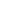 Во времена Холокоста было убито около шести миллионов евреев. Конечно, это является страшной трагедией для всего человечества, и нам следует хранить память об этих ужасных событиях, чтобы не допустить их повторения. Поэтому данные мероприятия положительно влияют на молодое поколение.